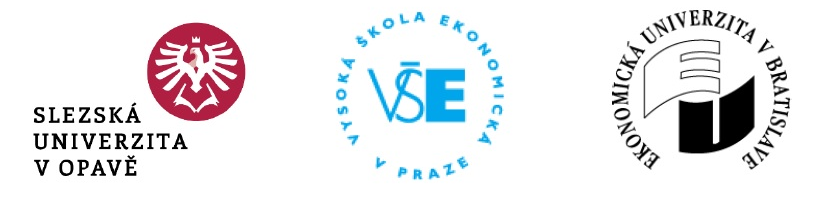 BINDING APPLICATION TO 12th INTERNATIONAL SCIENTIFIC CONFERENCE„Law in business of selected member states of the european union“6th November 2020 (University of Economics in Prague, náměstí Winstona Churchilla 1938/4, 130 67 Prague 3, Czech Republic)Name, surname, academic titles: 	______________________________________________Telephone contact:			______________________________________________E-mail contact: 			______________________________________________Domestic organisation:	____________________________________________________	Identification no.:	____________________________________________________Tax no.:	____________________________________________________Address:	____________________________________________________Conference statute: 	CONFERENCE PARTICIPANT SUBMITTING A PAPER (i.e. active participation)Title of your paper (in CZ/EN):	______________________________________________					______________________________________________					______________________________________________Please note that we are happy to help you with any CZ translations – just please contact us.Address (where shall we ship the conference proceeding):				__________________________________________________				__________________________________________________				__________________________________________________Note(s):			__________________________________________________				__________________________________________________				__________________________________________________				__________________________________________________The deadline for submitting this application (including abstract) is 30th September 2020. Please send the completed application form to: konference-pravo@vse.cz. Templates and more details are available here.Acceptance and information on the use of conference photographsBy submitting this application, you express your consent to take photos of your person during the conference itself and their subsequent use, whether in the form of material or digitalized (intangible), especially for the publishing on the conference website (kpep.vse.cz). Furthermore, you agree that the photographs may be changed, used as part of a collective work, or, on the other, only a portion of them may be used. You can revoke your consent at any time.Contact person:Ing. Lukáš VacuškaE-mail: xvacl26@vse.czDepartment of Business and European Law, Faculty of International Relation, University of Economics in PragueMORE INFORMATION CAN BE FOUND ONLINE. FEEL FREE TO VISIT OUR FACEBOOK PAGES, AS WELL.THANK YOU AND WE HOPE TO SEE YOU SOON IN PRAGUE!Department of business and european law, facuty of international relations, university of economics in prague